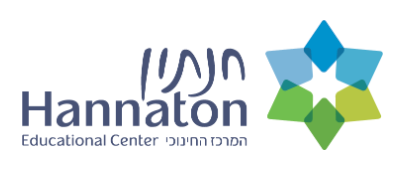 דרוש.ה מפתח.ת משאבים וקשרים עם תורמים בחו"ל - למדרשת חנתוןהזדמנות נפלאה להצטרף לארגון מדהים המוביל תוכניות מנהיגות.תיאור התפקיד:קשר שוטף עם תורמים וארגונים בחו"ל.איתור תורמים, קרנות, גופים ציבוריים ומשאבים כספיים נוספים בחו"ל.כתיבת בקשות למענקים והפקת דוחות באנגלית.שדרוג מערכת המידע לפיתוח המשאבים.אפשרות למשרה חלקית או מלאה ולשילוב עבודה מהמשרד ומהבית.כישורים נדרשים:הכרות וקשרים עם העולם הפילנתרופי בחו"ל.דובר.ת אנגלית שפת אם (ממש) ועברית טובה, כולל יכולת תרגום מעברית לאנגלית ולהיפך.כושר ביטוי בע"פ ובכתב ברמה גבוהה מאוד באנגלית.ניסיון בתחום כתיבת בקשות בארגון ללא מטרות רווח.יחסי אנוש מעולים.חרוץ.ה, יוזם.ת, יצירתי.ת, מאורגן.ת ובעל.ת יכולת לעבוד על מספר רב של פרויקטים בו זמנית.קו"ח יש לשלוח ל: yael@echannaton.orgהמשרה מיועדת לגברים ולנשים כאחד, רק פניות מתאימות תעננה.